ПРОЕКТ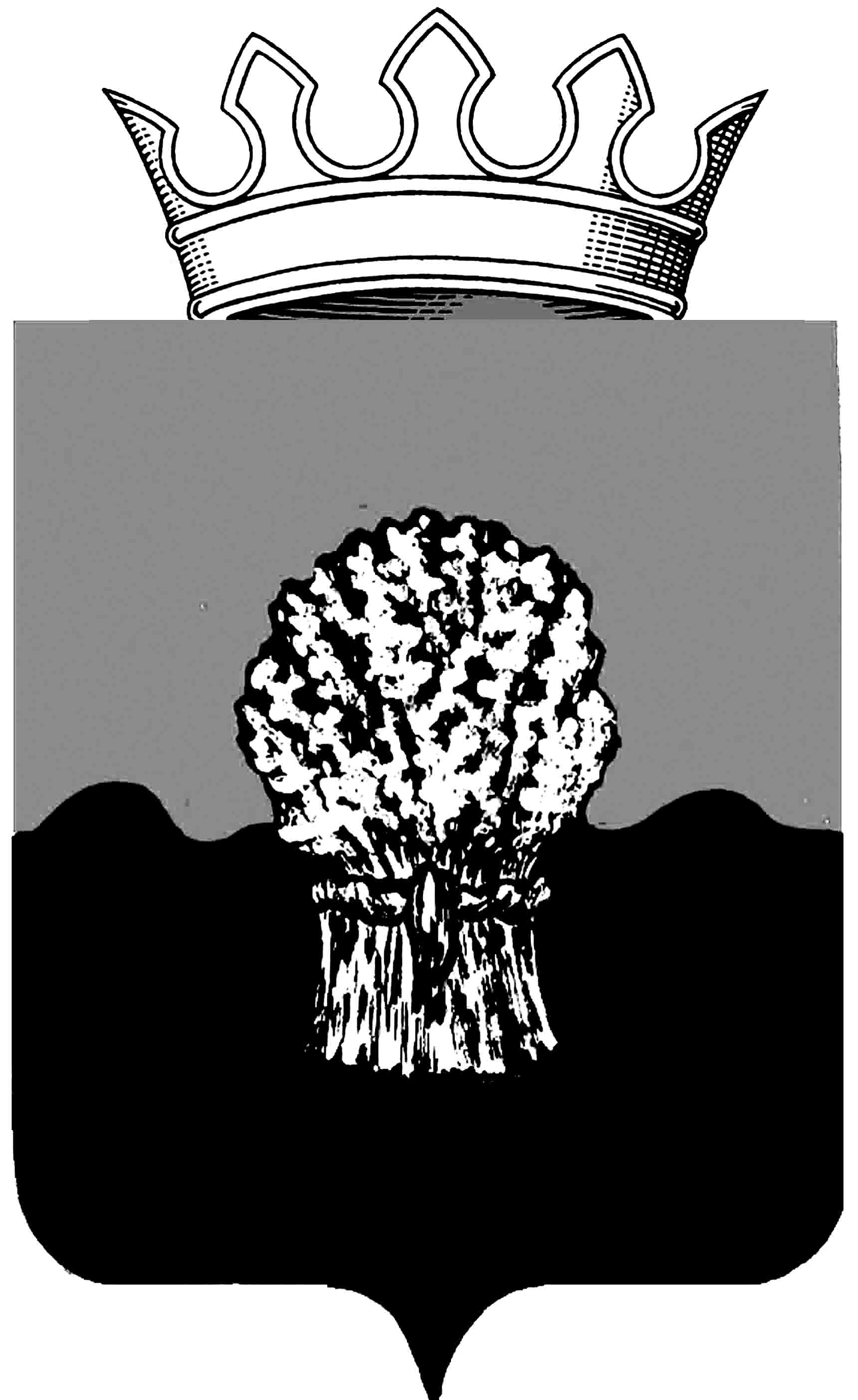 АДМИНИСТРАЦИЯ Сызранского района Самарской областиПостановление«____»___________202__г.                                                          	№ ________О выявлении правообладателя ранее учтенного земельного участкаВ рамках реализации Федерального закона от 30.12.2020г. №518-ФЗ                      «О внесении изменений в отдельные законодательные акты Российской Федерации» в отношении ранее учтенного земельного участка и в соответствии со статьей 69.1 Федерального закона от 13.07.2015 г. № 218-ФЗ   «О государственной регистрации недвижимости», администрация Сызранского районаПОСТАНОВЛЯЕТ:1. В отношении земельного участка, расположенного по адресу: Самарская область, Сызранский район, с. Радужное с кадастровым номером 63:33:0605001:834 в качестве правообладателя, владеющего данным объектом на праве собственности, выявлен Балаков Иван Петрович, ….. года рождения, место рождения: ….., паспорт гражданина Российской Федерации серия … № ... выдан ….. г., код подразделения …, СНИЛС …., зарегистрированный по адресу: …...2. Право собственности Балакова Ивана Петровича на указанный в пункте 1 настоящего постановления земельный участок подтверждается свидетельством о праве собственности на землю № 077322 от 2.04.1996 г.3. Комитету по управлению муниципальным имуществом Сызранского района  осуществить  необходимые регистрационные действия, связанные с внесением сведений в ЕГРН ранее учтенного объекта недвижимости с кадастровым номером 63:33:0605001:834.Глава муниципального района Сызранский                         В.А. Кузнецова